التعاون الأكاديمي بين كلية التربية بالزلفي وكلية التربية بالمجمعة انطلاقا من مبدا التعاون وتبادل التجارب والخبرات الأكاديمية استقبلت كلية التربية بالزلفي ممثلة بوكالة الكلية لشؤون الطلاب بالتعاون مع وحدة العلاقات العامة في الكلية وكيل كلية التربية بالمجمعة لشؤون الطلاب أ.عبدالرحمن بن سليمان الطواله، ومدير وحدة التسجيل والخدمات الطلابية ومدير العلاقات العامة في كلية التربية بالمجمعة حيث تم عمل جولة منظمة لزيارة جميع الوحدات التابعة لوكالة الكلية لشؤون الطلاب التي تحتوي مكتب وكيل الكلية ، ووحدة الإرشاد الاكاديمي ، وحدة التسجيل والخدمات الطلابية ووحدة الأنشطة الطلابية كما تم خلال الجولة زيارة لمقر وحدة العلاقات العامة بالكلية حيث تم استعراض إنجازات الكلية خلال الفصل الدراسي الأول من العام 1435-1436هـ  و في ختام الجولة قدم وكيل كلية المجمعة شكرة لوكيل الكلية على استقباله وحرصه على تقديم العون والمساعدة وتبادل الخبرات الأكاديمية فيما بين الوكالتين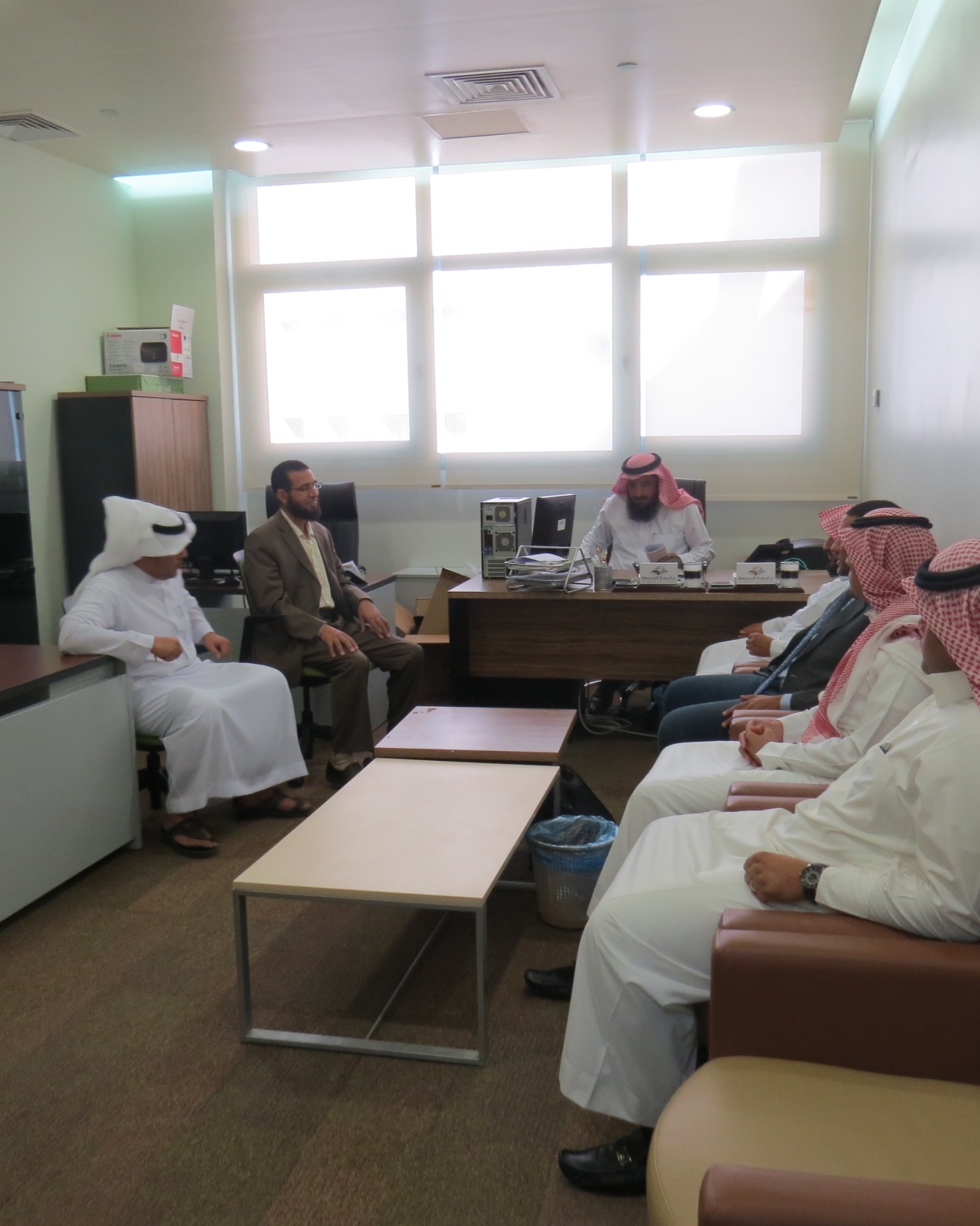 